Immunizations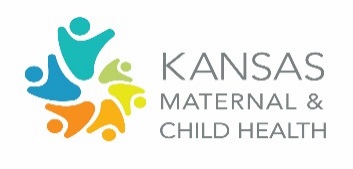 Perinatal/Infant Domain GroupBefore we move through this worksheet, do you have any questions from the presentation and panel discussion that didn’t get answered?  Considering the barriers and/or alignment opportunities identified. Which one of these should our domain group prioritize for immediate action? Priority 2: All infants and families have support from strong community systems to optimize infant health and well-being.  Priority 2: All infants and families have support from strong community systems to optimize infant health and well-being.  Obj. 2.4: Increase the proportion of pregnant and postpartum women receiving MCH Universal Home Visiting services by 15% by 2025.Also for consideration: cross-sector, cross-promotional tie-ins with breastfeeding, SUID, KPQC objectives (2.1-2.3)  Obj. 2.4: Increase the proportion of pregnant and postpartum women receiving MCH Universal Home Visiting services by 15% by 2025.Also for consideration: cross-sector, cross-promotional tie-ins with breastfeeding, SUID, KPQC objectives (2.1-2.3)  What barriers and challenges have you seen in access to and uptake of immunizations for the perinatal/infant population and in terms of this priority, as it relates to immunizations and vaccine confidence?  Are there particular barriers or challenges you have observed related to vulnerable populations, people of color, children and youth with special health care needs, mistrust/hesitancy among certain populations, and/or equity of immunization access?What barriers and challenges have you seen in access to and uptake of immunizations for the perinatal/infant population and in terms of this priority, as it relates to immunizations and vaccine confidence?  Are there particular barriers or challenges you have observed related to vulnerable populations, people of color, children and youth with special health care needs, mistrust/hesitancy among certain populations, and/or equity of immunization access?How can KMCHC better align efforts to move forward this priority and these objectives, as they relate to promoting immunizations and vaccine confidence?  What is one thing you and/or your organization are doing or can specifically do to move this priority and objective(s) forward, related to promoting immunizations and vaccine confidence? 